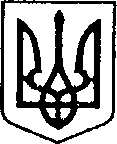 УКРАЇНАЧЕРНІГІВСЬКА ОБЛАСТЬН І Ж И Н С Ь К А    М І С Ь К А    Р А Д А34 сесія VІII скликанняР І Ш Е Н Н Явід 08 листопада 2023 р.		         м. Ніжин	                                № 28-34/2023Відповідно до статей 25, 26, 42, 59, 60, 73 Закону України «Про місцеве самоврядування в Україні», Указу Президента «Про введення воєнного стану в Україні» від 24.02.2022 року № 64/2022, Регламентy Ніжинської міської ради Чернігівської області, затвердженого  рішенням  Ніжинської  міської   ради   від  27  листопада 2020 року №3-2/2020 (зі змінами), враховуючи лист ректора Ніжинського державного університету імені Миколи Гоголя від 21.09.2023  року № 01-12/700 та лист комунального підприємства «Ніжинське управління водопровідно-каналізаційного господарства» Ніжинської міської ради  від 24.10.2023 року      № 645, міська рада вирішила:Надати дозвіл, щодо передачі на період воєнного стану, Ніжинському державному університету імені Миколи Гоголя на відповідальне зберігання з правом користування  протягом укладеного договору, з метою  забезпечення потреб укриття цивільного захисту населення, водний бак ємністю 1000 літрів, вартістю за одиницю 4 755, 00 грн. (чотири тисячі сімсот п’ятдесят п’ять грн. 00 коп.) без ПДВ, який знаходиться на балансі комунального підприємства «Ніжинське управління водопровідно-каналізаційного господарства» Ніжинської міської ради.Уповноважити директора комунального підприємства «Ніжинське управління водопровідно-каналізаційного господарства» Ніжинської міської ради Марсова О.М. в місячний термін укласти договір відповідального зберігання з правом використання, між Ніжинським державним університетом імені Миколи Гоголя та комунальним підприємством «Ніжинське управління водопровідно-каналізаційного господарства» та підписати акт приймання-передачі водного баку ємністю 1000 літрів, вартістю за одиницю 4 755, 00 грн. (чотири тисячі сімсот п’ятдесят п’ять грн. 00 коп.) без ПДВ.		 3. Зобов`язати ректора Ніжинського державного університета                             імені Миколи Гоголя після припинення або скасування воєнного стану передати водний бак зазначений в пункті 1 даного рішення, балансоутримувачу - комунальному підприємству «Ніжинське управління водопровідно-каналізаційного господарства».		4.  Начальнику відділу комунального майна Управління комунального майна та земельних відносин Ніжинської міської ради Чернеті О.О. забезпечити оприлюднення даного рішення на офіційному сайті Ніжинської міської ради протягом п’яти робочих днів після його прийняття.   	    5. Організацію виконання даного рішення покласти на першого заступника міського голови з питань діяльності виконавчих органів ради Вовченка Ф. І., директора  комунального підприємства «Ніжинське управління водопровідно-каналізаційного господарства» Марсова О.М. та ректора Ніжинського державного університету імені Миколи Гоголя Самойленка О.Г.          6. Контроль за виконанням даного рішення покласти на постійну комісію міської ради з питань житлово-комунального господарства, комунальної власності, транспорту і зв’язку та енергозбереження (голова комісії – Дегтяренко В.М.).Міський голова			      	          		                   Олександр КОДОЛАВізують:Начальник Управління комунального майната земельних відносин Ніжинської міської ради	            Ірина ОНОКАЛОПерший заступник міського голови з питань діяльності виконавчих органів ради                                       Федір ВОВЧЕНКОСекретар Ніжинської міської ради                                            Юрій ХОМЕНКОНачальник відділу юридично-кадрового забезпечення апарату виконавчого комітету                              В`ячеслав ЛЕГА                     Ніжинської міської ради     		                    Головний спеціаліст-юрист відділубухгалтерського обліку, звітностіта правового забезпечення Управліннякомунального майна та земельнихвідносин Ніжинської міської ради                                         Сергій САВЧЕНКОГолова постійної комісії міськоїради з питань житлово-комунальногогосподарства, комунальної власності, транспорту і зв’язку та енергозбереження	          Вячеслав ДЕГТЯРЕНКОГолова постійної комісії міської ради з питаньрегламенту, законності, охорони прав і свобод громадян, запобігання корупції, адміністративно-територіального устрою, депутатської діяльності та етики                                     Валерій САЛОГУБПро надання дозволу, щодо передачі на відповідальне зберігання з правом користування, на період воєнного стану, комунального майна   